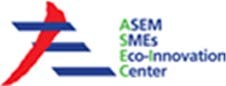 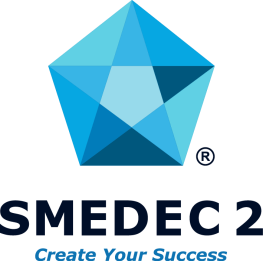 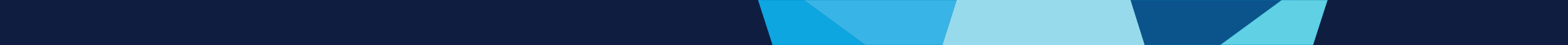 PHIẾU ĐĂNG KÝ THAM DỰCHƯƠNG TRÌNH XÂY DỰNG NĂNG LỰC ĐỔI MỚI SINH THÁI ASEM 2019 CHO DOANH NGHIỆP VIỆT NAMThời gian: từ 8:30 – 17:00 ngày 20/08/2019.Địa điểm: Khách sạn EdenStar Sài Gòn, số 38 Bùi Thị Xuân, P. Bến Thành, Quận 1, Tp. Hồ Chí MinhNhững doanh nghiệp Hàn Quốc muốn đăng ký gặp gỡ: (vui lòng đăng ký ít nhất 2 DN bằng cách đánh dấu X vào bảng dưới đây)Để đăng ký tham dự, vui lòng liên hệ:Chị Thu Hà: 0962 221 599 – Email: mileyhanguyen297@gmail.com hoặc Anh Phạm Hoà: 08 9999 3935 – Email: phamhoa.smedec2@gmail.comQuý Doanh nghiệp có thể gửi Phiếu đăng ký qua email, fax hoặc điện thoại trực tiếp.Thời hạn đăng ký: Nhận thông tin đăng ký trước ngày 16/08/2019Tên công ty:Địa chỉ:Lĩnh vực hoạt động:Tên người tham dự:Chức vụ:Điện thoại:Fax:Website:Thời gianLG ElectronicsDaeyeol BoilerHanshin Machinery14:00 – 14:3014:30 – 15:0015:00 – 15:3015:30 – 16:0016:00 – 16:30